Circular n.º 060/2017 – NPEOsasco, 16 de fevereiro de 2017.Srs. (as) Diretores (as)Srs. (as) Professores Coordenadores Assunto: Orientação Técnica – Planejamento 2017.A Sra. Dirigente de Ensino convoca nos termos da Resolução SE 61, de 06/06/2012, SE 104 de 28/12/2012, os Senhores Professores Coordenadores (as), para a Orientação Técnica – Planejamento 2017 , conforme cronograma abaixo:            Local: Diretoria de Ensino Região Osasco – Auditório 1            Data: 21/02/2017            Horário: 8h às 12hVisando o bom andamento do trabalho pedagógico para 2017, antecipadamente agradece e se coloca à disposição para esclarecimentos. Atenciosamente. Maristela Manfio BonamettiRG 16277864-8Dirigente Regional de EnsinoResponsáveis: Equipe NPE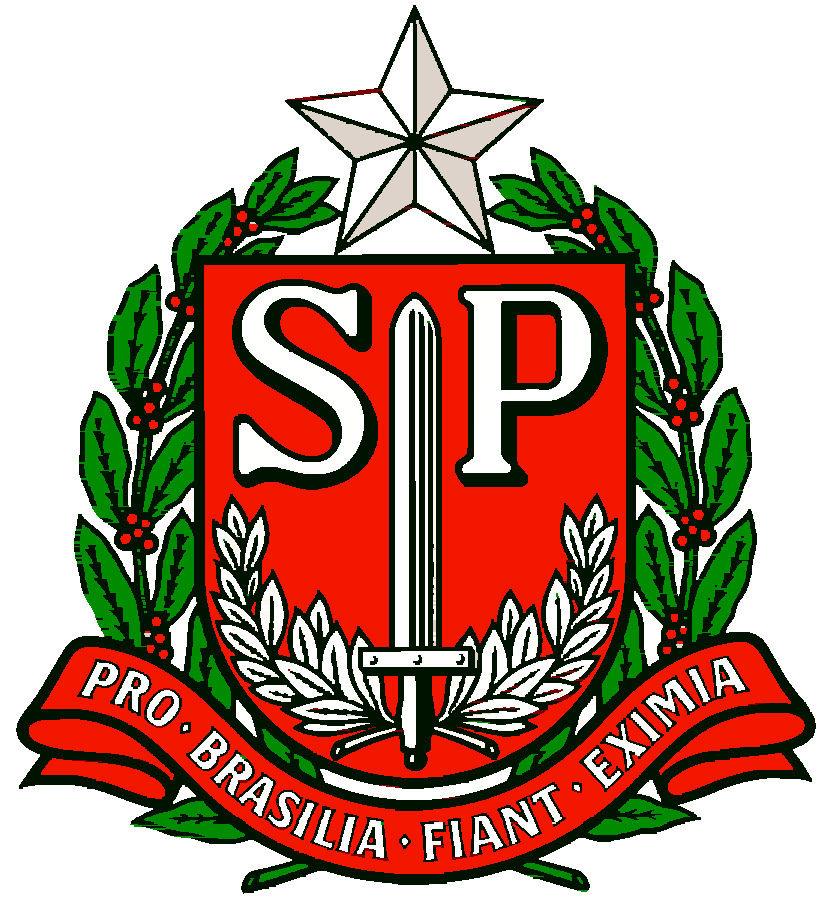 GOVERNO DO ESTADO DE SÃO PAULOSECRETARIA DE ESTADO DA EDUCAÇÃODIRETORIA DE ENSINO REGIÃO OSASCONÚCLEO PEDAGÓGICO